Publicado en Madrid el 29/04/2019 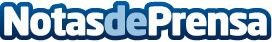 TusIdeas insta a las PYMEs a proteger su sitio web frente a potenciales ataques cibernéticosLos ataques cibernéticos se están volviendo cada vez más comunes, lo que significa que si un negocio no está preparado para hacer frente a este tipo de amenazas, sus competidores podrían no ser la principal razón por la que debería preocuparseDatos de contacto:TusIdeashttps://www.tusideas.es915 227 148Nota de prensa publicada en: https://www.notasdeprensa.es/tusideas-insta-a-las-pymes-a-proteger-su-sitio Categorias: Nacional Derecho Franquicias Marketing Ciberseguridad http://www.notasdeprensa.es